Конкурсное задание № 4: проведение в Чернянском районе цикла мероприятий историко-культурной, краеведческой направленности «Моя малая Родина: история, традиция, люди» Интеллектуальный турнир «Мама, папа, я – интеллектуальная семья»В рамках реализации социального проекта «Интеллектуальные игры» и работы клуба молодой семьи на базе ЦМИ была проведена игра «Мама, папа, я – интеллектуальная семья». Организаторами выступили Чернянский Дом пионеров и школьников, отдел молодёжи и МАУ «Центр молодежных инициатив».В игре приняли участие 6 семей в двух категориях «Школьники» и «Дошкольники». Тема игры «65 лет Белгородчине» и «Чернянский район». Команды отвечали на вопросы, проходили тестовые задания, составляли карту Белгородской области, рисовали любимые места в Чернянке, рассказывали о знаменитых земляках Белогорья, презентовали маршруты с достопримечательностями района и региона.По итогам игры призовые места были распределены следующим образом: категория «Семья с ребёнком-дошкольником»:
3 место заняла команда «Знатоки», семья Клименко, из МАДОУ «Солнышко» п. Чернянка. 2 место – команда «Семицветик знаний» из детского сада «Россияночка», семья Глушецких. 1 место у команды «Всезнайки» из детского сада «Кристаллик», семья Карнауховых.В категории «Семья с ребёнком-школьником»:
3 место у команды «Улыбка» из МБОУ «СОШ № 3» п. Чернянка, семья Трясины; 2 место у команды «Эрудит» из МБОУ «Чернянская средняя общеобразовательная школа № 1 с углублённым изучением отдельных предметов», семья Щекины.И 1 место заняла семья Григорян из МБОУ «СОШ № 3» п. Чернянка (команда «Всезнайки»). Все команды получили Грамоты, памятные подарки, а победители – статуэтки в виде совы, как символ знаний.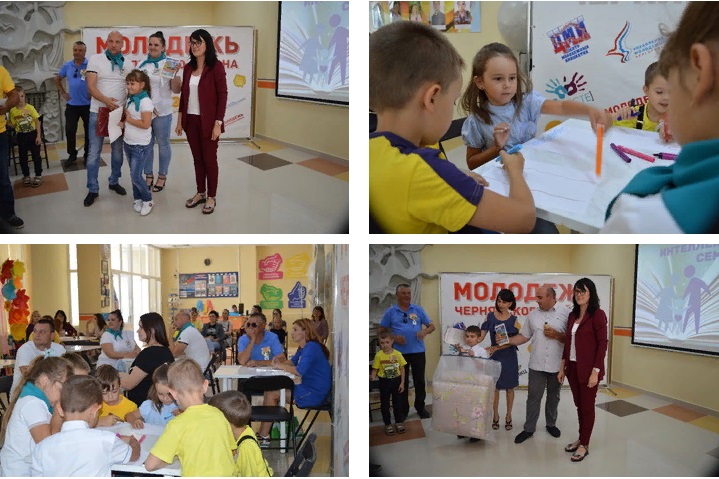 Муниципальный конкурс «Лучший туристический маршрут 2019 года»В апреле на базе МАДОУ «Солнышко» п.Чернянка состоялся муниципальный конкурс среди дошкольных образовательных учреждений Чернянского района «Лучший туристический маршрут 2019 года», который был организован в рамках муниципального проекта «Родные сельские тропы».В конкурсе приняли участие 15 образовательных учреждений, реализующих программы дошкольного образования. Конкурс прошел по 4 номинациям: «Лучший краеведческий маршрут», «Лучший экологический маршрут», «Лучший маршрут выходного дня», «Лучший виртуальный маршрут». Конкурсные работы представляли педагоги, родители и воспитанники. 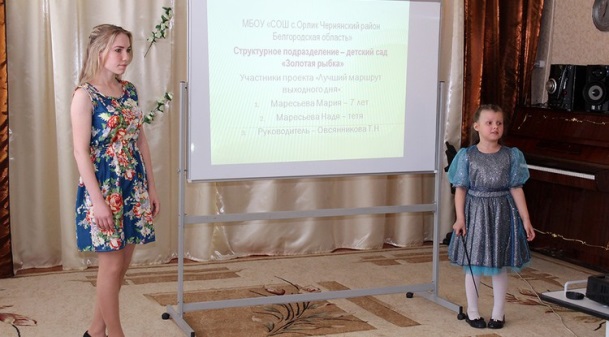 Члены жюри отметили высокую подготовку к конкурсу, сплоченность семей воспитанников и педагогов детских садов в разработке туристических маршрутов, качественно подготовленные презентации. Участники конкурса поделились впечатлениями о проведенных туристических походах, показали знаменательные маршруты, интересно представили свои работы. Членами жюри отмечены следующие маршруты: краеведческий маршрут «Село Русская Халань – моя малая Родина» - представила мама воспитанницы детского сада «Березка» с.Русская Халань Смирнова Н.В., экологический маршрут «От холодного яра до теплой реки» - представила воспитатель структурного подразделения детский сад «Василек» МБОУ «СОШ с.Волоконовка» Леденева Н.И., маршрут выходного дня «По местам родного края» - представила воспитатель МАДОУ «Солнышко» п.Чернянка Захарова Е.В., виртуальный маршрут «Обзорная экскурсия» - представила педагог-психолог МБДОУ «Россияночка» п.Чернянка Николаева Е.И. Выставка «Подвигом славны твои земляки»Выставка «Подвигом славны твои земляки» была открыта в Чернянском районном краеведческом музее в канун празднования74-й годовщины Победы в Великой Отечественной войне. На выставке представлены экспонаты, рассказывающие об участниках Великой Отечественной войны – уроженцах Чернянского района, воевавших с немецко-фашистскими захватчиками, а также о героях Советского Союза, чей бессмертный подвиг вписан в историю навечно. Посетители выставки смогли познакомиться с фронтовыми письмам земляков, дневниками, воспоминаниями, а также с наградными документами и фотографиями солдат. Представлены были на выставке и сами награды воинов, переданные в фонды музея их родными. Выставка вызвала большой интерес как у чернянцев, так и у гостей нашего района. 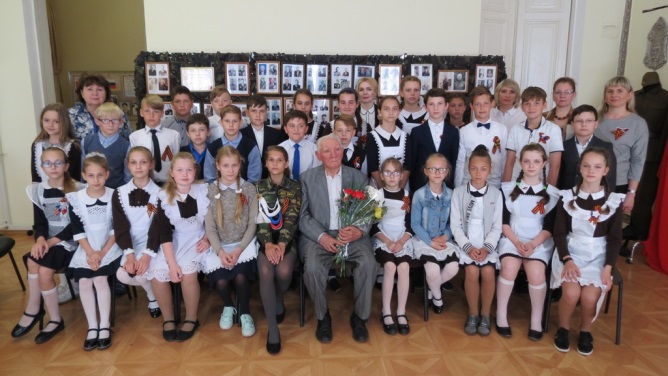 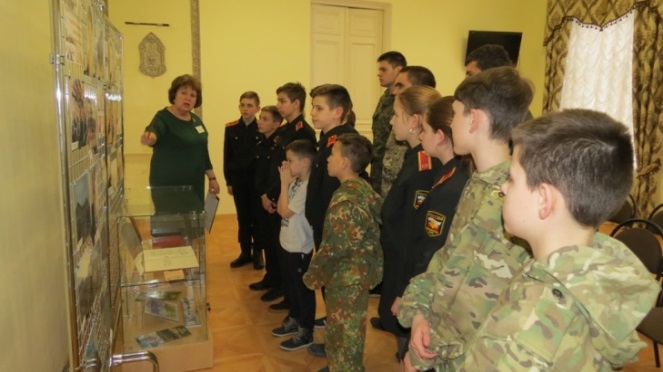 Родина – это та земля, где ты родился. Родину называют самыми дорогими словами – матерью, Отечеством. Для человека всё должно быть дорого на своей Родине: и её народ, и её земля, и её завтрашний день. Мы гордимся своей страной! Каждый из нас вносит свой вклад в развитие России. Настоящий патриот всегда хочет видеть нашу Родину сильной, единой, процветающей.Чернянский район является частью России. Он также имеет свои символы. Герб, флаг, символика Белгородской области и Чернянского района, их история, копии официальных документов об образования области, фотографии, свидетельствующие о достижениях в экономическом и социально-культурном развитии Чернянского района с 1954 года и по настоящее время, – об этом и многом другом посетители смогли узнать, посетив выставку «Чернянский район на карте Белгородчины», которая посвящена 65-летию образования Белгородской области.В МБОУ «СОШ с. Ольшанка» в целях воспитания гармонично развитой и социально ответственной личности на основе духовно-нравственных ценностей народов Российской Федерации, исторических и национально-культурных традиций, прошла акция «Урок России».
            Был проведен общешкольный классный час, посвященный нашему земляку полному кавалеру ордена славы Богатыреву Якову Васильевичу и открытие памятной доски на здании школы. На данное мероприятие были приглашены: директор и экскурсовод Чернянского краеведческого музея администрации Чернянского района Катинская О.В., Бодренкова Е.Н., глава Ольшанского сельского поселения Мельникова С.Г., выпускник нашей школы.
             Учащиеся 1-11 классов стали активными участниками классного  часа и открытия памятной доски, они с удовольствием слушали рассказ о подвигах нашего земляка в годы Великой Отечественной войны.В музееВ целях нравственного, патриотического, эстетического воспитания школьников, в рамках популяризации национальной культуры и традиций родного края ребята школьных лагерей посетили  историко-краеведческий музей  в п. Чернянка.     Ребята познакомились с экспозицией, посвященной быту наших земляков в различные исторические периоды.   Особый интерес  вызвали экспонаты  представителей флоры и фауны нашего края.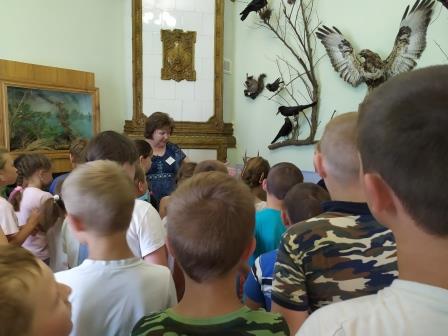 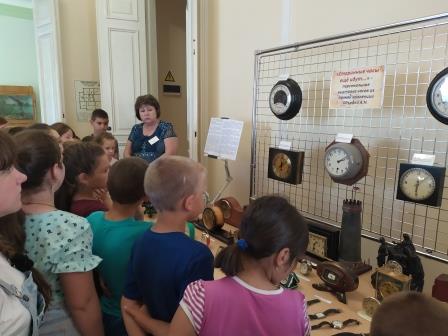 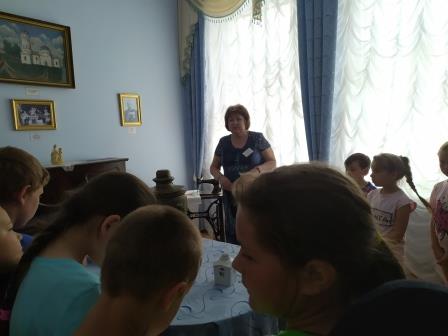 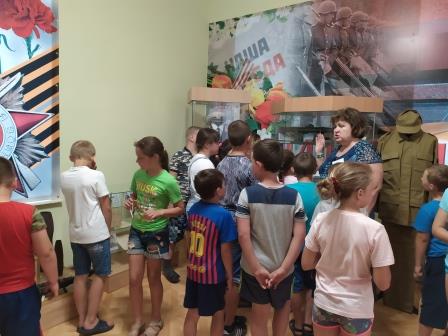 